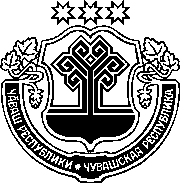 ЧӐВАШ РЕСПУБЛИКИНСАККУНӖЧӐВАШ РЕСПУБЛИКИН "ЧӐВАШ РЕСПУБЛИКИН ПУРНЕ ТЕ ТИВӖҪЛӖ МЕДИЦИНА СТРАХОВАНИЙӖН ТЕРРИТОРИ ФОНЧӖН 2020 ҪУЛХИ ТАТА ПЛАНПА ПӐХНӐ 2021 ТАТА 2022 ҪУЛСЕНЧИ ТАПХӐРТИ БЮДЖЕЧӖ ҪИНЧЕН" САККУННЕ УЛШӐНУСЕМ КӖРТЕССИ ҪИНЧЕНЧӑваш Республикин Патшалӑх Канашӗ2020 ҫулхи чӳк уйӑхӗн 17-мӗшӗнчейышӑннӑ1 статья Чӑваш Республикин "Чӑваш Республикин Пурне те тивӗҫлӗ медицина страхованийӗн территори фончӗн 2020 ҫулхи тата планпа пӑхнӑ 2021 тата 2022 ҫулсенчи тапхӑрти бюджечӗ ҫинчен" 2019 ҫулхи раштав уйӑхӗн 
3-мӗшӗнчи 84 №-лӗ саккунне ("Республика" хаҫат, 2019, раштав уйӑхӗн 
5-мӗшӗ; 2020, пуш уйӑхӗн 18-мӗшӗ, авӑн уйӑхӗн 17-мӗшӗ) ҫакӑн пек улшӑнусем кӗртес:1) 1 статьян 1-мӗш пайӗнче:1-мӗш пункта ҫакӑн пек ҫырса хурас:"1) Фонд бюджечӗн палӑртакан тупӑшӗсен пӗтӗмӗшле калӑпӑшне
17068050,5 пин тенкӗ чухлӗ, ҫав шутра Пурне те тивӗҫлӗ медицина стра-хованийӗн федераци фончӗн бюджетӗнчен илекен бюджетсем хушшинчи трансфертсен шучӗпе 15806878,3 пин тенкӗ чухлӗ, Чӑваш Республикин республика бюджетӗнчен илекен бюджетсем хушшинчи трансфертсен шучӗпе 565000,4 пин тенкӗ чухлӗ, Раҫҫей Федерацийӗн субъекчӗсен пурне те тивӗҫлӗ медицина страхованийӗн территори фончӗсен бюджечӗсенчен илекен бюджетсем хушшинчи трансфертсен шучӗпе 684875,0 пин тенкӗ чухлӗ;";2-мӗш пунктра "16770101,7 пин тенкӗ" сӑмахсене "17148376,9 пин тенкӗ" сӑмахсемпе улӑштарас, "640780,1 пин тенкӗ" сӑмахсене "682656,9 пин тенкӗ" сӑмахсемпе улӑштарас;2) 3 статьян 1-мӗш пайӗнче "3–32-мӗш хушса ҫырнисене" сӑмахсене "3–33-мӗш хушса ҫырнисене" сӑмахсемпе улӑштарас;3) 4 статьян 1-мӗш пайӗн иккӗмӗш абзацӗнче "2653974,2 пин тенкӗ" сӑмахсене "2751443,1 пин тенкӗ" сӑмахсемпе улӑштарас;4) 1-мӗш хушса ҫырнинепозици хушса хурас;5) ҫакӑн пек ҫырса 33-мӗш хушса ҫырни хушса хурас:"Чӑваш Республикин "Чӑваш Республикин Пурне те тивӗҫлӗ медицина страхованийӗн территори фончӗн 2020 ҫулхи тата планпа пӑхнӑ 2021 тата 2022 ҫулсенчи тапхӑрти бюджечӗҫинчен" саккунӗ ҫумне 33-мӗш хушса ҫырниЧӑваш Республикин "Чӑваш Республикин Пурне те тивӗҫлӗ медицина страхованийӗн территори фончӗн 2020 ҫулхи тата планпа пӑхнӑ 2021 тата 2022 ҫулсенчи тапхӑрти бюджечӗ ҫинчен" саккунӗ ҫумне 3–32-мӗш хушса ҫырнисемпе пӑхса хӑварнӑ Чӑваш Республикин Пурне те тивӗҫлӗ медицина страхованийӗн территори фончӗн бюджечӗн бюджет укҫи-тенкине 2020 ҫул валли бюджетсен тӑкаксен классификацийӗн пайӗсем, ҫум пайӗсем, тӗллевлӗ статйисем (Чӑваш Республикин патшалӑх программисем тата программӑна кӗмен ӗҫ-хӗл ҫул-йӗрӗсем), тӑкаксен тӗсӗсен ушкӑнӗсем (ушкӑнӗсем тата ҫум ушкӑнӗсем) тӑрӑх ПАЙЛАСА ПАНИНЕ УЛӐШТАРАССИ(пин тенкӗ)2 статьяҪак Саккун ӑна официаллӑ йӗркепе пичетлесе кӑларнӑ кунран пуҫласа вӑя кӗрет.Шупашкар хулиРаҫҫей Федерацийӗн бюджет классификацийӗн кочӗРаҫҫей Федерацийӗн бюджет классификацийӗн кочӗЧӑваш Республикин Пурне те тивӗҫлӗмедицина страхованийӗн территори фончӗн бюджечӗн тупӑшӗсен тӗп администраторӗн ячӗТупӑшсен тӗп администраторӗнЧӑваш РеспубликинПурне те тивӗҫлӗмедицина страхованийӗн территори фончӗн бюджечӗн тупӑшӗсенЧӑваш Республикин Пурне те тивӗҫлӗмедицина страхованийӗн территори фончӗн бюджечӗн тупӑшӗсен тӗп администраторӗн ячӗ"3952 02 55506 09 0000 150Пурне те тивӗҫлӗ медицина страхованийӗн территори фончӗсен бюджечӗсене пурне те тивӗҫлӗ медицина страхованийӗн никӗсри программине кӗртнӗ ятарлӑ медицина пулӑшӑвӗ, ҫав шутра пысӑк технологиллӗ меди-цина пулӑшӑвӗ парассине хушма укҫа-тенкӗпе тивӗҫ-терме уйӑрса паракан бюджетсем хушшинчи трансфертсем"позици хыҫҫӑнпозици хыҫҫӑнпозици хыҫҫӑн"3952 02 55841 09 0000 150Пурне те тивӗҫлӗ медицина страхованийӗн территори фончӗсен бюджечӗсене майсӑр лару-тӑру условийӗсенче тата (е) ҫынсемшӗн хӑрушлӑх кӑларса тӑратакан чирсем сарӑлас хӑрушлӑх сиксе тухнӑ чухне пурне те тивӗҫлӗ медицина страхованийӗн территори программисене пурнӑҫланӑ шайра хушма укҫа-тенкӗпе тивӗҫтерме уйӑрса паракан бюджетсем хушшинчи трансфертсем"ЯчӗБюд-жет укҫи-тенкин тӗп йӗр-ке-лӳҫиПайҪум пайТӑкаксентӗллевлӗ статйи (патшалӑх программи тата программӑна кӗмен ӗҫ-хӗл ҫул-йӗрӗсем)Тӑ-как-сен тӗсӗн уш-кӑнӗ(уш-кӑнӗтатаҫум уш-кӑ-нӗ)Укҫа-тенкӗ калӑпӑшӗӳсни, чакни (-)1234567Чӑваш Республикин Пурне те тивӗҫлӗ медицина страхованийӗн территори фончӗ395378275,2Патшалӑх (муниципалитет) органӗсен, хысна учрежденийӗсен, патшалӑхӑн бюджет тулашӗнчи фончӗсен управлени органӗсен ӗҫ-хӗлне тивӗҫтерес тӗллевпе персонала тӳлеме каякан тӑкаксем3950113Ц2 Э 01 50933100-150,0Патшалӑхӑн бюджет тулашӗнчи фончӗсен ӗҫченӗсене тӳленипе пулакан тӑкаксем3950113Ц2 Э 01 50933140-150,0Патшалӑх (муниципалитет) нушисене тивӗҫтерме таварсем, ӗҫсемпе пулӑшу ӗҫӗсем туянасси3950113Ц2 Э 01 50933200175,2Патшалӑх (муниципалитет) нушисене тивӗҫтерме кирлӗ таварсен, ӗҫсемпе пулӑшу ӗҫӗсен ытти туянӑвӗсем3950113Ц2 Э 01 50933240175,2Бюджетран уйӑракан ытти укҫа-тенкӗ3950113Ц2 Э 01 50933800-25,2Суд акчӗсене пурнӑҫласси3950113Ц2 Э 01 509338305,0Налуксемпе пуҫтарусене тата ытти тӳлевсене тӳлесси3950113Ц2 Э 01 50933850-30,2Сывлӑха сыхлас ӗҫ3950900378275,2Сывлӑха сыхлас ӗҫ енӗпе татса памалли ытти ыйтусем3950909378275,2Чӑваш Республикин "Сывлӑха сыхлас ӗҫе аталантарасси" патшалӑх программи3950909Ц2 0 00 00000378275,2Чӑваш Республикин "Сывлӑха сыхлас ӗҫе аталантарасси" патшалӑх программин "Раҫҫей Фе-дерацийӗн гражданӗсене пурне те тивӗҫлӗ медицина страхованийӗ тӑвассине йӗркелесси" ҫум программи3950909Ц2 800 00000378275,2"Пурне те тивӗҫлӗ медицина стра-хованийӗн никӗсри программи шайӗнче пурне те тивӗҫлӗ медицина страхованийӗн территори программисене укҫа-тенкӗпе ти-вӗҫтересси" тӗп мероприяти3950909Ц2 8 01 00000-186725,2Пурне те тивӗҫлӗ медицина стра-хованийӗ тӑвас ӗҫе йӗркелессине укҫа-тенкӗпе ытти ҫӑл куҫсенчен тивӗҫтересси3950909Ц2 8 01 105102182,7Социаллӑ пулӑшу парасси тата халӑха тӳлекен ытти тӳлевсем3950909Ц2 8 01 105103002182,7Граждансене паракан социаллӑ тӳлевсем, уҫӑ нормативлӑ соци-аллӑ тӳлевсемсӗр пуҫне3950909Ц2 8 01 105103202182,7Пурне те тивӗҫлӗ медицина стра-хованийӗн федераци фончӗн бюд-жетӗнчен тата Раҫҫей Федера-цийӗн субъекчӗсен пурне те ти-вӗҫлӗ медицина страхованийӗн территори фончӗсен бюджечӗсен-чен уйӑракан бюджетсем хушшинчи трансфертсен шучӗпе Раҫ-ҫей Федерацийӗн субъекчӗсен тер-риторийӗсенче пурне те тивӗҫлӗ медицина страхованийӗ тӑвассине укҫа-тенкӗпе тивӗҫтересси3950909Ц2 8 01 50930-188907,9Социаллӑ пулӑшу парасси тата халӑха тӳлекен ытти тӳлевсем3950909Ц2 8 01 50931300-41876,8Граждансене паракан социаллӑ тӳлевсем, уҫӑ нормативлӑ соци-аллӑ тӳлевсемсӗр пуҫне3950909Ц2 80150931320-41876,8Бюджетсем хушшинчи трансфертсем3950909Ц2 8 01 5093150041876,8Пурне те тивӗҫлӗ медицина стра-хованийӗн территори фончӗсен бюджечӗсене уйӑрса паракан бюджетсем хушшинчи трансфертсем3950909Ц28 015093158041876,8Чӑваш Республикин тулашӗнче страхланӑ Раҫҫей Федерацийӗн гражданӗсене пурне те тивӗҫлӗ 
медицина страхованийӗ тӑвас ӗҫе йӗркелессине укҫа-тенкӗпе тивӗҫ-тересси3950909Ц2 8 01 50932-188907,9Социаллӑ пулӑшу парасси тата халӑха тӳлекен ытти тӳлевсем3950909Ц2 8 01 50932300-188907,9Граждансене паракан социаллӑ тӳлевсем, уҫӑ нормативлӑ соци-аллӑ тӳлевсемсӗр пуҫне3950909Ц2 8 01 50932320-188907,9"Пурне те тивӗҫлӗ медицина страхованийӗн территори фончӗ-сен бюджечӗсене майсӑр лару-тӑ-ру условийӗсенче тата (е) ытти ҫынсемшӗн хӑрушлӑх кӑларса тӑ-ратакан чирсем сарӑлас хӑруш-лӑх сиксе тухнӑ чухне пурне те тивӗҫлӗ медицина страхованийӗн территори программисене пур-нӑҫланӑ шайра укҫа-тенкӗпе тивӗҫтерме уйӑрса паракан бюджетсем хушшинчи трансфертсем" тӗп мероприяти3950909Ц2 8 06 0000565000,4Пурне те тивӗҫлӗ медицина страхованийӗн территори фончӗ-сен бюджечӗсене майсӑр лару-тӑ-ру условийӗсенче тата (е) ытти ҫынсемшӗн хӑрушлӑх кӑларса тӑ-ратакан чирсем сарӑлас хӑруш-лӑх сиксе тухнӑ чухне пурне те тивӗҫлӗ медицина страхованийӗн территори программисене пур-нӑҫланӑ шайра хушма укҫа-тенкӗпе Раҫҫей Федерацийӗн Правительствин резерв фончӗн укҫи-тенки шучӗпе тивӗҫтересси3950909Ц2 8 06 58410565000,4Социаллӑ пулӑшу парасси тата халӑха тӳлекен ытти тӳлевсем3950909Ц2 8 06 58410300565000,4Граждансене паракан социаллӑ тӳлевсем, уҫӑ нормативлӑ соци-аллӑ тӳлевсемсӗр пуҫне3950909Ц2 8 06 58410320     565000,4".Чӑваш РеспубликинПуҫлӑхӗО. Николаев